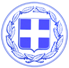 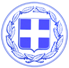       Κως, 27 Σεπτεμβρίου 2017    					ΔΕΛΤΙΟ ΤΥΠΟΥ ΘΕΜΑ :  ‘’Συνεδριάσεις του Δημοτικού Συμβουλίου και στα χωριά της Κω. Η αρχή γίνεται από το Ζηπάρι. Αποκέντρωση και δημοκρατική λειτουργία είναι έννοιες αλληλένδετες”.Mία ακόμα εξαγγελία της δημοτικής αρχής γίνεται πράξη, μετά την ενίσχυση των αρμοδιοτήτων αλλά και την αναβάθμιση της λειτουργίας των τοπικών συμβουλίων.Το Δημοτικό Συμβούλιο θα συνεδριάζει πλέον και στις δημοτικές ενότητες, με θέματα που συνδέονται με αυτές αλλά και τα χωριά της Κω.Η αρχή θα γίνει σε λίγες ημέρες αφού η συνεδρίαση του δημοτικού συμβουλίου τον Οκτώβριο θα πραγματοποιηθεί στο Ζηπάρι και ήδη προετοιμάζεται η ημερήσια διάταξη με θέματα που θα αφορούν στη Δημοτική Ενότητα Δικαίου.Σε αυτή την κατεύθυνση, χρειάζεται και η ενεργός συμμετοχή των πολιτών.Θα ακολουθήσει συνεδρίαση του δημοτικού συμβουλίου και στη Δημοτική Ενότητα Ηρακλειδών.Η αποκέντρωση και η δημοκρατική λειτουργία είναι έννοιες αλληλένδετες. 		  Γραφείο Τύπου Δήμου Κω